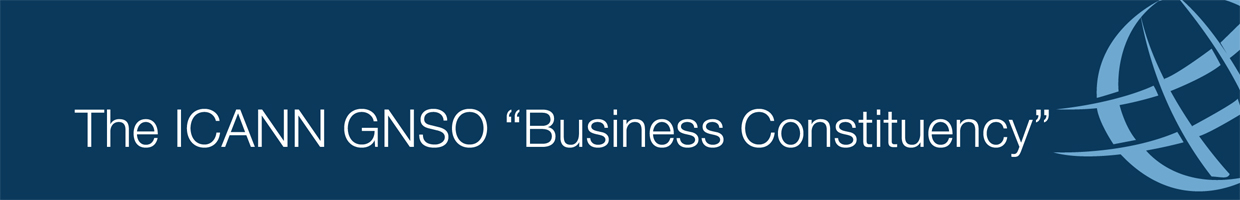 Submission:BACKGROUND: ICANN has requested public comments on a proposal for Establishment of a Continued Operations Fund (“COF”), as an alternative to the Continuity Operations Instrument (“COI”).  The COI is a current requirement in the Applicant Guidebook for the upcoming New Top Level Domain (“New TLD”) process.  The alternative COF proposal comes from the Registries Stakeholder Group (RySG) and is accompanied by an addendum produced by the Afilias and PIR, supported by some other parties.The COI is designed to protect registrants in the case of registry failure by ensuring that critical registry operations would continue for at least three years following a registry failure.  Each registry is required under the terms of the COI to fund the instrument in a manner that is sufficient to cover that registry’s costs for three years.  If necessary, ICANN would have access to the COI to pay for an Emergency Back-End Registry Operator (EBERO), which would provide the critical registry services.The COF proposal would have each New TLD registry paying $50,000 into a shared fund regardless of the size of the New TLD.  To the extent that doesn’t establish a $20 million fund, then each New TLD registry also would pay a $.05 per name fee until $20 million is funded.  The COF alternative proposal was discussed during a session held at the Dakar ICANN meeting.BC COMMENT: The position of the BC is that it is vital to have  of financial instrument in place to protect registrants and users in case of registry failure. The BC is concerned that the proposed COF would be a one-size-fits-all solution.  A continuity instrument should be adjustable to fit various business models used by new TLD registries (e.g. community, limited linguistic/cultural, brand, traditional for profit, etc.)   For example, a single-registrant, (often called a “.brand”) TLD should not pay the same amount as a TLD offering names to the general public.  TLDs with one business model should not be forced to subsidize other TLDs with different business models.We acknowledge that the Guidebook COI proposal is less efficient than the pooled risk approach used in insurance models, since it requires each registry to fund 100% of its operations in case of failure.  . there should be a mechanism for ICANN to increase or decrease the required COI amount if a registry’s operating experience is significantly different from projections included in the application. Constituency Support:Rapporteur for this Discussion Draft: Jon NevettLevel of Support of BC Members: This document was posted to BC members for review and comment on 22-Nov-2011. 